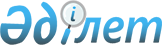 "Сарыкөл ауданы әкімінің аппараты" мемлекеттік мекемесі туралы" әкімдіктің 2015 жылғы 22 қаңтардағы № 49 қаулысының күші жойылды деп тану туралыҚостанай облысы Сарыкөл ауданы әкімдігінің 2016 жылғы 6 мамырдағы № 111 қаулысы      "Қазақстан Республикасындағы жергілікті мемлекеттік басқару және өзін-өзі басқару туралы" Қазақстан Республикасының 2001 жылғы 23 қаңтардағы Заңының 37-бабына сәйкес Сарыкөл ауданының әкімдігі ҚАУЛЫ ЕТЕДІ:

      1. "Сарыкөл ауданы әкімінің аппараты" мемлекеттік мекемесі туралы" Сарыкөл ауданы әкімдігінің 2015 жылғы 22 қаңтардағы № 49 қаулысының (Нормативтік құқықтық актілерді мемлекеттік тіркеу тізілімінде № 5355 тіркелген, 2015 жылғы 12 ақпанда "Сарыкөл" газетінде жарияланған) күші жойылды деп танылсын.

      2. Осы қаулы қол қойылған күнінен бастап қолданысқа енгізіледі.


					© 2012. Қазақстан Республикасы Әділет министрлігінің «Қазақстан Республикасының Заңнама және құқықтық ақпарат институты» ШЖҚ РМК
				
      Аудан әкімі

Э. Күзенбаев
